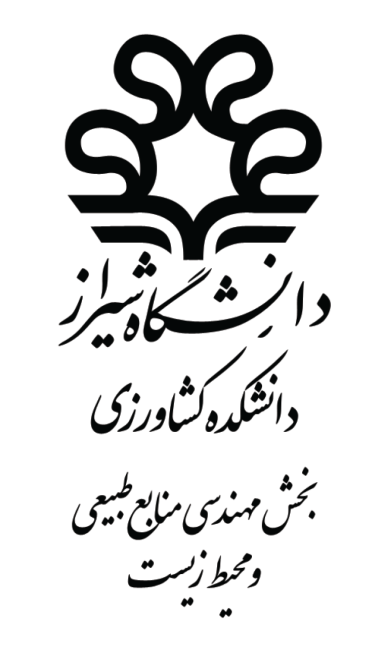 طرح پیشنهادی رساله دکتری...عنوان رساله در اينجا نوشته شود... به کوشش...نام و نامخانوادگي...استاد(ان) راهنما ...نام و نامخانوادگي...1401طرح پیشنهادی رساله دکتریعنوان پژوهش...عنوان رساله به فارسي در اينجا نوشته شود...…Write the Title of Your Thesis in English Here…مشخصات دانشجونام و نام‏‏خانوادگی:				شماره دانشجویي:رشته:						گرایش:سال ورود:					نیمسال ورود:مشخصات استادان راهنما و مشاورسال تحصیلی:					تعداد واحد رساله: 18مقدمهاین قسمت شاملِ کلیات، تعریفها، فرضیهها، مسئله، اهميت مسئله، ارتباط مسئله با سایر علوم، سؤالهای تحقیق و در کل، زمينهسازي براي طرح هدفها می باشد. مقدمه باید به صورت یکپارچه نوشته شود و عنوان یا زیرعنوان نداشته باشد.سوال ها یا فرضیه های پژوهش سوال ها یا فرضیه های پژوهش خود را در اين قسمت بنويسيد.جنبههای نوآوری طرح- نوآوری های طرح پژوهش خود را به صورت مجزا زيرِ هم در اينجا بنويسيد.هدفها- هدفهای پژوهش خود را به صورت مجزا زيرِ هم در اينجا بنويسيد.پیشینه پژوهشبررسي منابع خود را در اين قسمت بنويسيد.مواد و روشهامواد و روشهايي را كه استفاده خواهيد كرد در اين قسمت بنويسيد.منابعمنابع مورد استفادهي خود را به روش مصوب دانشکده در اين قسمت بنويسيد.تاريخ و امضاي دانشجو و استادان راهنما و مشاوردانشجو:						استاد راهنما:استاد مشاور:					استاد مشاور:مسئوليتنام و نامخانوادگي زمينه مشاركتمرتبه علميمحل اشتغالاستاد راهنمااستاد مشاوراستاد مشاور 